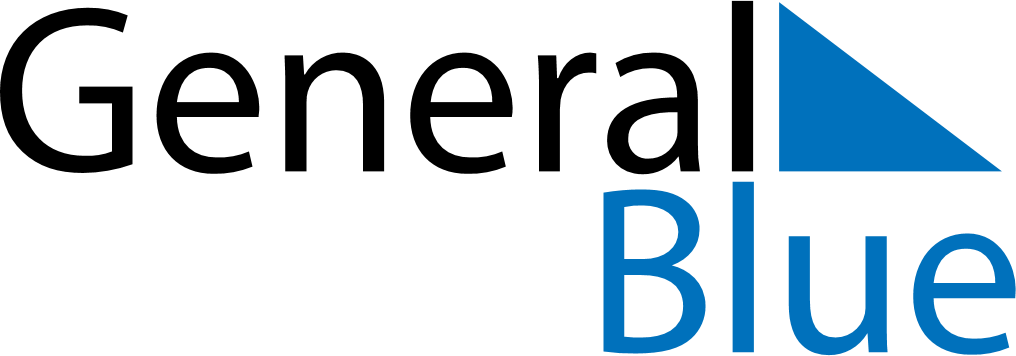 November 2030November 2030November 2030November 2030LatviaLatviaLatviaSundayMondayTuesdayWednesdayThursdayFridayFridaySaturday1123456788910111213141515161718192021222223Republic Day2425262728292930